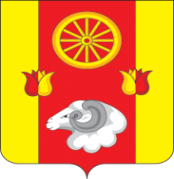 РОССИЙСКАЯ ФЕДЕРАЦИЯ
РОСТОВСКАЯ ОБЛАСТЬ РЕМОНТНЕНСКИЙ РАЙОНМУНИЦИПАЛЬНОЕ ОБРАЗОВАНИЕ«ПЕРВОМАЙСКОЕ СЕЛЬСКОЕ ПОСЕЛЕНИЕ»АДМИНИСТРАЦИЯ ПЕРВОМАЙСКОГО СЕЛЬСКОГО ПОСЕЛЕНИЯ   ПОСТАНОВЛЕНИЕ О внесении изменений в постановлениеАдминистрации Первомайского сельскогоПоселения от 23.12.2020 № 107 В соответствии с Налоговым кодексом Российской Федерации, Федеральным законом от 27.07.2010 № 210-ФЗ «Об организации предоставления государственных и муниципальных услуг», Федеральным законом от 06.10.2003 года № 131-ФЗ «Об общих принципах организации местного самоуправления в Российской Федерации»,Устав  муниципального  образования  «Первомайское  сельское  поселение»	ПОСТАНОВЛЯЮ:Внести в постановление администрации Первомайского сельского поселения от 23.12.2020 № 107 «Об утверждении административного регламента предоставления муниципальной услуги «Дача письменных разъяснений налогоплательщикам по вопросам применения муниципальных нормативных правовых актов о местных налогах и сборах»следующие изменения:1.1.пункт изложить в новой редакции:« 1.1. Настоящий Административный регламент по предоставлению муниципальной услуги по даче письменных разъяснений налогоплательщикам, плательщикам сборов и налоговым агентам по вопросам применения муниципальных нормативных правовых актов о налогах и сборах ( далее – Административный регламент )- определяет стандарт, состав, сроки и последовательность действий (административных процедур) администрации Первомайского сельского поселения ( далее – администрация) при исполнении муниципальной услуги по рассмотрению и подготовке письменных разъяснений на обращение, поступившие в администрацию по вопросам применения муниципальных нормативных правовых актов о местных налогах и сборах;« 2.3. Результат предоставления муниципальной услуги. Результатом предоставления муниципальной услуги является письменное разъяснение налогоплательщикам, плательщикам сборов и налоговым агентам по вопросам применения муниципальных правовых актов о налогах и сборах;Приложение 2 к административному регламенту изложить в новой редакции:« Блок – схема предоставление муниципальной услуги по даче письменных разъяснений налогоплательщикам, плательщикам сборов и налоговым объектам по вопросам применения муниципальных правовых актов о налогах и сборах».2. Решение вступает в силу со дня его официального опубликования.Глава Администрации Первомайского сельского поселения	В.И.Коскин28.06.2023                        № 55	 с. Первомайское	                   		